Projekt „Moja pasja - gastronomia” nr RPLD.11.03.02-10-0012/19 współfinansowany ze środków Europejskiego Funduszu Społecznego w ramach Regionalnego Programu Operacyjnego Województwa Łódzkiego na lata 2014-2020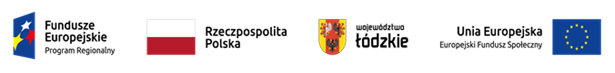 Zad. 4 Torty i monoporcje – cukiernictwo  Harmonogram zajęć  grupa 4Numer kolejny Data realizacji GodzinyMiejsce realizacjiNauczyciel129.01.20229.00-16.30Cukiernia – warsztat szkolnyWioleta Witkowska205.02.20229.00-17.15Cukiernia – warsztat szkolnyWioleta Witkowska312.02.2022 9.00 – 13.30Cukiernia – warsztat szkolnyWioleta Witkowska4 14.02.20229.00-  13.30 Cukiernia – warsztat szkolnyWioleta Witkowska